   ZGŁOSZENIE udziału w Misji Gospodarczej CHICAGO- SEATTLE 2016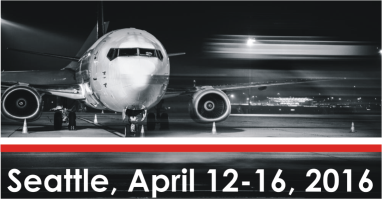 Podmiot delegujący ( pełna nazwa )AdresKontakt do podmiotu zgłaszającego: tel/ fax/ e-mailNIPImię i nazwisko osoby uprawnionej do dokonania zgłoszenia/ stanowisko/ kontakt e-mailImię/ imiona, nazwisko osoby delegowanej ( w przypadku kobiet + nazwisko rodowe )Stanowisko/ funkcjaKontakt: tel. stacjonarny/ tel. komórkowy/ e-mailStrona wwwCzy osoba delegowana posiada aktualną wizę US:- tak*                                - nie*  ( *Zakreślić prawidłową odpowiedź )Seria i nr, paszportu, gdzie wydany, data wydania/ ważności ( osoby uczestniczącej )PESEL ( osoby uczestniczącej – na potrzeby ubezpieczenia )Adres zamieszkania/ zameldowania ( osoby uczestniczącej- na potrzeby wizowe i ubezpieczenia )Zlecamy Pakiet: prosimy zakreślić wybrany Zgłoszenie / termin zgłoszeń: do 10marzec 2016 r. Rezygnacja z uczestnictwa: do 15.03. 2016r. Możliwość zmiany zlecenia ( personalia/ pakiet): do 15.01.2016r.Wypełnione i podpisane „Zgłoszenie” należy przesłać ( w formie skanu ) na adres: kontakt@polishbusiness.biz z wiadomością do: info@paccpnw.org W przypadku pytań, prosimy o kontakt: +48 502 303 293 (Zdzisław Wojtasik) Zapoznaliśmy się z cennikiem i akceptujemy warunkami uczestnictwa. Zgłaszamy udział naszego przedstawiciela do udziału w Misji Gospodarczej oraz wydarzeniach towarzyszących wg. programu wizyty Zlecamy serwis określony w Pakiecie ...........( Proszę podać wybrany: A lub B lub A+B ), Należność w kwocie wynikającej z wybranego pakietu zostanie uregulowana w nieprzekraczalnym terminie do:  10.03.2016r. na podstawie otrzymanych faktur/ rachunków, na konto podanego Operatora Serwisu.                                                                                                                      Pieczątka podmiotu zgłaszającegoUWAGA!!! Niniejsze zgłoszenie wypełnia personalnie każdy uczestnik Misji. Ilość miejsc ograniczona, decyduje kolejność zgłoszeń. Wczesne zgłoszenie udziału umożliwia firmie BCI przeprowadzenie bardziej skutecznego match- makingu i precyzyjny dobór firm na spotkania B2B. Od chwili zarejestrowania zgłoszenia udziału będziecie już Państwo dostępni dla setek branżowych handlowców i brokerów. Wczesne zgłoszenie, to dłuższy czas na zapoznanie się z Państwa ofertą i promocję wśród potencjalnych klientów, partnerów, kooperantów........... Wydany przez: Data wydania/ ważności: ..A   /  B   /  A+B  /MiejscowośćDataPodpis